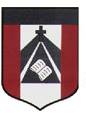 INSTITUTO PARROQUIAL NUESTRA SEÑORA DEL VALLE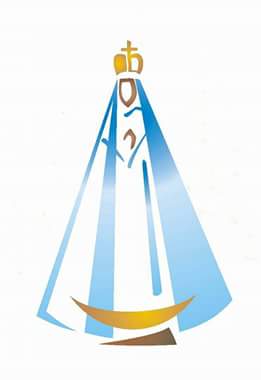 ESPACIO: CATEQUESIS Plazo de entrega de las actividades: hasta el jueves 28 de mayo.  La idea es que vayan copiando las actividades en sus carpetas, las resuelvan y envíen  fotos de sus carpetas con las consignas resueltas. Ante cualquier confusión o dificultad, no duden en consultar vía email. Los alumnos de 6to grado “B” deben enviar las actividades al email: nmontes@institutonsvallecba.edu.ar (SEÑO NADIA)Los alumnos de 6to grado “A” deben enviar las actividades al email: mimiranda@institutonsvallecba.edu.ar (SEÑO MIRTA)UNIDAD 2: LA MISIÓN: CONSTRUIR EL REINO.Tema: Encuentro 4: Parábolas del Reino (primera parte)Clase del día: jueves 28 de mayo MOMENTO DE EXPLORACIÓN:Mirá el siguiente  video sobre la Parábola del sembrador. https://www.youtube.com/watch?v=9E5oPIaZOx0RESPONDE EN TU CARPETA: ¿Qué sucedió con las semillas del sembrador? ¿Por qué se menciona al final “tierra generosa? ¿Qué diferencia hay entre una parábola  y un  cuento? -Lee con algún integrante de tu familia la página 25.-Trabajamos en las páginas 26 y 27. Subraya la definición de parábola que está al final de la página 26. MOMENTO DE REFLEXIÓN: ¿Cuándo algo es valioso? ¿Quién le da el valor a las cosas? -Trabajamos en la página 28 los puntos 7 y 8.